Cumbria Prayer Diary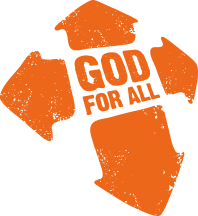 July & August 2020Praying with our fellow Christians in Cumbria, together with our link dioceses of Northern Argentina, Stavanger and ZululandCoronavirusDuring the coming months whilst Church House remains closed the Prayer Diary will only be available online.  If you wish to have a printed copy, please make local arrangements to have the diary printed off.The prayer diary has a new daily intention to pray for all health staff in the county.  This list will not be comprehensive so please do send me anyone or any place that has been missed.  In the meantime, please do use the prayer which has been composed for Cumbria, as follows:Loving God, as your Son healed the sickAnd brought good news to the needyBe with us this day.Loving Jesus as you taught us to‘Do unto others as you would have them do to you’Be with all the medical staff this day.Loving spirit, your gift is healing,Bring your healing fire to our homes, our hospitals and our county,But most of all, be with us this day. AmenFor full information of the Anglican Communion please visit https://www.anglicancommunion.org/resources/cycle-of-prayer.aspxPrayer Diary Administrator – Joy BarrieJoy.Barrie@carlislediocese.org.ukJoy is currently off work so please send all comments to:Prayer Diary Editor – Cameron Butlandcdsa03@gmail.comWeek Twenty-six Theme – Heart of the City Mission Carlisle, CarlisleSunday 28th June – Trinity 3Mission Community - Our work together as Salvation Army, United Reformed, Methodist , Church of Scotland, St Cuthbert and St Aidan, Cathedral.Coronavirus – for those who lost someone close to Covid-19, all who are mourning the death of a loved one.World Church – Pray for the united Church of North IndiaThe Most Revd Dr Prem Chand Singh - Moderator of CNI & Bishop of JabalpurDiocese – for the lay and clerical members of the Bishop’s Council, Diocesan Synod and the General Synod.  For all those responsible for making the decisions about the future of the churchBishops – for  Bishop James and Bishop Emma in their membership of the House of Bishops, giving thanks for their national church responsibilities ‘giving a voice to Cumbria’.Monday 29th JuneSt Peter - Peter, and his brother Andrew, worked as fishermen on the Lake of Galilee.  After sharing in the ministry, life and death of Jesus, Peter was the first to address the crowd on the day of Pentecost and undertook the first mission outside Israel to Samaria.  He had the revelation that Gentiles must be received into the church as well as Jews and went on missions to Antioch, Corinth and to Rome, where he was martyred about 64 or 65AD.Mission Community – Mums and Toddlers work, assisted by Mel and Steve Scoulding (SA) David Pitkeathly (Kirk) Coronavirus - Brampton HospitalWorld Church – North Dakota, The Episcopal Church, The Rt Revd Michael Smith Athabasca, province of Canada, The Rt Revd Fraser Lawton Juba, province of South Sudan, The Most Revd Justin Badi Arama Tuesday 30th  JuneMission Community – Appointment of new lead ministers Sought by Keith Teasdale (St Cuthbert’s and St Aidan) and Rosalind Fearon (St Georges URC) Coronavirus - Park View Surgery, MilnthorpeWorld Church - North East India, province of North India, The Rt Revd Michael Herenz Atlanta, The Episcopal Church, The Rt Revd Robert Wright Kabba, province of Nigeria, The Rt Revd Steven AkobeWednesday 1st JulyMission Community – Children, youth and family work, assisted by joint lay group Citykidz  and Michael Manley (Cathedral)Coronavirus - Sedbergh Medical PracticeWorld Church - North Eastern Caribbean & Aruba, province of West Indies, The Rt Revd L. Errol Brooks Attooch, province of South Sudan, The Rt Revd Moses Anur AyomThursday 2nd JulyMission Community – Community projects, Christian Aid groups, City Centre Chaplaincy and Alzheimer’s Service, assisted by David Newlove (Methodist Superintendent) and Sarah MacDowall with meth@tithebarn, Keith Teasdale. Rosalind Fearon.Coronavirus - Waterloo House Surgery, MillomWorld Church - North Karamoja, province of Uganda, The Rt Revd James Nasak Auckland, province of Aotearoa NZ & Polynesia, The Rt Revd Ross Bay Magwi, province of South Sudan, The Rt Revd Ogeno Charles Opoka Friday 3rd JulySt Thomas - Thomas was probably born in Galilee to a humble family however he is a well-known apostle for his personal characteristics. Thomas is Patron Saint of the blind, craftsmen (architects, carpenters & masons), geometricians and theologians. Thomas is the evangelist of India.Mission Community – International Mission projects, ARK in the Park , City Centre café church, Easter and Christmas OutreachCoronavirus - The Lunesdale Surgery, CarnforthWorld Church - North Kigezi, province of Uganda, The Rt Revd Benon MageziAweil, province of South Sudan, The Rt Revd Abraham Yel NhialSaturday 4th JulyMission Community – For future development, for space to pray, to grow and to plan strategically together.Coronavirus - Market Street Medical Practice, Dalton in FurnessWorld Church - North Mbale, province of Uganda, The Rt Revd Samuel Gidudu Awerial, province of South Sudan, The Rt Revd David Akau Kuol Mayom Kadugli & Nuba Mountains, province of Sudan, The Rt Revd Andudu Adam ElnailWeek Twenty-seven Theme – National ChurchSunday 5th July – Trinity 4National Church – The Provinces of Canterbury and York, Archbishops Justin and Stephen, their offices and provincial staff. For the national denominations, The Church of Scotland, the Episcopal Church of Scotland and the Church of Wales.Coronavirus – for all those ‘shielded’ and all who are caring for those who are copying with long term illnesses and conditions, for those suffering from anxiety due to the crisisGod for All – for Fresh Expressions and the Communities of Prayer, for all those continuing to ‘meet’ online for prayer, fellowship and biblical reflection.World Church - Pray for the Anglican Church of MelanesiaThe Most Revd Leonard Dawea - Archbishop of the Anglican Church of Melanesia and Bishop of TemotuDiocese – for the vocations network and all those exploring a call to lay or ordained ministry, for preparations being made for the new IME1 intake Bishops – for Bishop James and Bishop Emma for their call to episcopal ministry and all that is placed into their hands.Monday 6th JulyNational Church – For Church House Westminster, for those who support the dioceses, clergy and parishes in the Church of England.Coronavirus - The Family Practice, Barrow-in-FurnessWorld Church - Nebraska, The Episcopal Church, The Revd Scott BarkerAkot, province of South Sudan, The Rt Revd Isaac Dhieu AterIrele - Eseodo, province of Nigeria, VacantTuesday 7th JulyNational Church – For Bishop James in his responsibility for the Health portfolio, Brendan McCarthy the Church of England’s health adviser and for the church’s support community social care.Coronavirus - Duke Street Surgery, Barrow in FurnessWorld Church - Nelson, province of Aotearoa NZ & Polynesia, The Rt Revd Steve Maina Akure, province of Nigeria, The Rt Revd Simeon BorokiniIsial-Ngwa South, province of Nigeria, The Rt Revd Isaac NwaobiaWednesday 8th JulyNational Church - Pray for Bishop Nick and the church’s lead on the environment, pray for Richard Waller diocesan environmental adviser.Coronavirus - Abbey Road Surgery, Barrow in FurnessWorld Church - Nevada, The Episcopal Church, The Rt Revd Dan Edwards Alabama, The Episcopal Church, The Rt Revd John McKee Sloan Thursday 9th JulyNational Church – Pray for the Council for Christian Unity, for the joint conversations between the Roman Catholic Church and Church of England, for Callan Slipper national ecumenical adviser.Coronavirus - Bridgegate Medical Centre, Barrow in FurnessWorld Church - New Busa, province of Nigeria, The Rt Revd Israel AmooAlaska, The Episcopal Church, The Rt Revd Mark LattimeAlbany, The Episcopal Church, The Rt Revd William LoveFriday 10th JulyNational Church - Pray for Churches Together in England and in Britain and Ireland.  For the Retreat Association and Association for the Promotion of Retreats, for all who encourage prayer.Coronavirus -  Liverpool House Surgery, Barrow in FurnessWorld Church - New Guinea Islands, province of Papua New Guinea, Dennis KabekabeAlgoma, province of Canada, The Rt Revd Anne GermondSaturday 11th JulySt BenedictBenedict of Nursia in the seventh century wrote the first rule of life for a group of disciples.  His three vows of obedience, stability and conversion of life are the pattern that is still followed by many Christians.  His practice of lectio divina is used by many to read the scriptures.National Church - Pray for General Synod meeting today, for William Nye secretary of the Synod, for our diocesan representatives and for the business discussed.Coronavirus – for all hospital chaplains in the countyWorld Church - New Hampshire, The Episcopal Church, The Rt Revd Robert HirschfeldAll Saints Cathedral Diocese, province of Kenya, The Most Revd Jackson Ole Sapit (Primate)Isikwuato, province of Nigeria, The Rt Revd Manasses Chijiokem OkereWeek Twenty-eight Theme – Furness DeanerySunday 12th July 2020 – Trinity 5Deanery - Pray for the development of our Mission Community and the three Mission AreasCoronavirus – for all local Nursing Homes, for all residential care across the county, all residents and carers.God for All – for Vision Refresh and all the denominations now reflecting upon the comments from their churches, looking at how we can move ahead together.World Church - Mthatha (formerly St John's), province of Southern Africa, The Rt Revd Hummingfield Ndwandwe Yei, province of South Sudan, The Rt Revd Hilary Adeba LuateDiocese – for the members of the Diocesan Board of Finance planning for the future in the light of the coronavirus crisis and for the members of the Bishop’s Council’s Task GroupBishops – for Bishop James and Bishop Emma working from home supporting churches, clergy and the diocese.Monday 13th JulyDeanery - Give thanks for faithful service of our Lay people and all those on Deanery SynodCoronavirus – NHS Mental Services across the county.World Church - New Jersey, The Episcopal Church, The Rt Revd William StokesAmazon, province of Brazil, The Rt Revd Marinez Rosa Dos Santos BassottoJabalpur, province of North India, The Most Revd Dr Prem Chand SinghTuesday 14th JulyJohn KebleJohn Keble was one of the Oxford group who founded the Oxford Movement.  Keble helped popularised catholic teaching in the English Church.  His poetry is regarded as the finest expression of personal devotion and piety.Deanery - Pray for Hannah our families worker and all the Open the book Teams in the Deanery. All those across our denominations who lead Collective Worship in our SchoolsCoronavirus – Furness General HospitalWorld Church - New Westminster, province of Canada, The Most Revd Melissa SkeltonAmichi, province of Nigeria, The Rt Revd Ephraim IkeakorJaffna, province of South India, The Rt Revd Daniel Selvaratnam ThiagarajahWednesday 15th JulySt SwithunThe transfer of Bishop Swithun’s relics to the new cathedral at Winchester on this day gave rise to the saying about the weather on St Swithun’s day.  He should be remembered though not for the weather but for his prayerful leadership of the church during a time of war and crisis.Deanery - Pray for opportunities through various coffee and chat groups, friendship and soup lunches Craft and CAMEO.Coronavirus – Westmorland General Hospital, KendalWorld Church - New York, The Episcopal Church, The Rt Revd Andrew DietscheAmritsar, province of North India, The Most Revd Dr Pradeep SamantaroyThursday 16th JulyDeanery - Bikers and café churchesCoronavirus - Hawkshead Medical Practice, AmblesideWorld Church - Newala, province of Tanzania, The Rt Revd Oscar Mnung'aAndaman & Car Nicobar Islands, province of North India, The Rt Revd Christopher PaulAngola (Missionary Diocese), province of Southern Africa, The Rt Revd Andre SoaresFriday 17th JulyDeanery – Fragmentation of community, time taken up looking after buildingsCoronavirus - The Lunesdale Surgery, CarnforthWorld Church - Newark, The Episcopal Church, The Rt Revd Carlye J HughesAnkole, province of Uganda, The Rt Revd Sheldon Frederick MwesigwaSaturday 18th JulyDeanery - Building up of the Mission areas and Mission CommunityCoronavirus - Cartmel GP SurgeryWorld Church - Newcastle, province of Australia, The Rt Revd Dr Peter Stuart Newcastle, England, The Rt Revd Christine Hardman Week Twenty-nine Theme – Solway Plain Mission CommunitySunday 19th July – Trinity 6Mission Community -  St Andrew’s United Reformed Church, Silloth; Cornerstone Methodist Church in Wigton, Aspatria, Silloth, Abbeytown, Caldbeck; Wigton St Mary’s; Thursby St Andrew’s; Silloth Christ Church; Bromfield St Mungo’s; St Cuthbert Holme Cultram; St Mary’s Holme Cultram; St Matthew West Newton; St Bride Kirkbride; St John the Evangelist Newton ArloshCoronavirus - Cumberland Infirmary, CarlisleGod for All – for the members of the God for All team currently furloughed. For future planning of local missions later in the year and into 2021.World Church - Pray for the Church of the Province of Myanmar (Burma)The Most Revd Stephen Than Myint Oo - Archbishop of Myanmar and Bishop of YangonDiocese – for the members of the Church House Staff currently furloughed.  For those still working and the demanding roles they are filling at the moment.Bishops – for our Bishops and their offices, for Bishop’s Houses staff Ali Tozer, Felicity Wiseman, Jacqueline Brown and Sarah Marshall-Ellison.Monday 20th JulyMission Community - Dave Harkison & Elders at St Andrew’s URC; Phil Jackson, the local preachers, circuit stewards; Geoffrey Ravalde and the retired clergy in Wigton and Thursby; Bryan Rothwell, Malcolm Stilwell and readers; Tim Herbert and David King. Also for Andrew Calloway to be ordained in June and to serve at Silloth.Coronavirus - Penrith HospitalWorld Church - Ngbo, province of Nigeria, The Rt Revd Godwin A. AwokeAntananarivo, province of Indian Ocean, The Rt Revd Samoela Jaona RanariveloJalingo, province of Nigeria, The Rt Revd Foreman NedisonTuesday 21st July Mission Community - Wigton Methodist Church and Messy ChurchFor the work of the Network Youth Church, for Yvette Ladds and the impact of the work across the Mission Community. For the willingness to share the Gospel widely with young people.For St Mary’s Wigton and its work with youngsters.Coronavirus - Birbeck Medical Group and Lakes Medical Practice , PenrithWorld Church - Niagara, province of Canada, The Rt Revd Susan Jennifer Anne Bell Antsiranana, province of Indian Ocean, The Rt Revd Theophile BotomazavaJamaica & The Cayman Islands, province of West Indies, The Rt Revd Howard GregoryWednesday 22nd JulySaint Mary MagdaleneMary Magdalene is the first recorded witness of the resurrection.  She is remembered by the church as the supreme example of faith and love of our Lord and Saviour Jesus Christ.Mission Community - Our Door’s Open at St Andrew’s URC. Community Lunches at Aspatria and Gilcrux.For involvement in nursing homes, especially in Silloth and work with a range of schoolsCoronavirus - Castlehead Medical Centre, KeswickWorld Church - Niassa, province of Southern Africa, The Rt Revd Vicente Msossa Aotearoa, province of Aotearoa NZ & Polynesia, The Most Revd Don Tamihere Thursday 23rd JulyMission Community - Family Church in Aspatria and for the Monthly Youth Café at the Fairydust Emporium in Silloth with NYCCoronavirus - Queen Street Medical Practice, WhitehavenWorld Church - Nicaragua, province of Central America, The Rt Revd Sturdie DownsArgentina, province of South America, The Most Revd Gregory James Venables Argyll & The Isles, Scotland, The Rt Revd Kevin PearsonFriday 24th July Mission Community - St Andrew’s URC Small Elderly Congregation; Building concerns including the re-ordering project at Christ Church, Silloth and the  restoration of Holme Cultram Abbey. In Aspatria, Hayton and Gilcrux, issues with  buildings and the paucity of resourcesCoronavirus - Maryport Heaith ServicesWorld Church - Niger Delta North, province of Nigeria, The Rt Revd Wisdom Buwu IhunwoNiger Delta West, province of Nigeria, The Rt Revd Emmanuel Oko-JajaThe Niger Delta, province of Nigeria, The Rt Revd Ralph EbirienNiger West, province of Nigeria, The Rt Revd Johnson EkweSaturday 25th JulySt James the ApostleJames was the first of the disciples of Jesus to be martyred for the faith.  As the brother of John he was surnamed by Jesus Boanerges ‘sons of thunder’, suggesting their dynamic personalities.  He is the patron saint of Spain and his relics at Compostela are the place of world pilgrimage.Mission Community - For Growing together and supportive of one another in enabling mission across diverse communities.Coronavirus - Seascale Health CentreWorld Church - Nike, province of Nigeria, The Rt Revd Christian OnyiaArizona, The Episcopal Church, The Rt Revd Jennifer ReddallJebba, province of Nigeria, The Rt Revd Timothy Adewole Week Thirty – Penrith DeanerySunday 26th July – Trinity 7Mission Community - The East of Eden Mission Community Penrith Mission CommunityUllswater Mission CommunityBlencathra Mission CommunityGary Cregeen Mission Communities Co-ordinator – Penrith Mission AreasCoronavirus – Hospice at Home throughout the county, Marie Curie and McMillian nurses working in the communityGod for All – for the planning for the new pioneer hub, for all those already appointed and for those to be employed later in the year.World Church - Pray for the Church of Nigeria (Anglican Communion)The Most Revd Henry Chukwudum Ndukuba - Metropolitan & Primate of all Nigeria & Bishop of Abuja Diocese – for the completion of implementation of the Mission Communities, giving thanks for all that has been achieved and praying for the future development of ‘doing mission together’ locally.Bishops – give thanks for the leadership of Bishop James and Bishop Emma, asking God’s blessing upon them in the days ahead.Monday 27th JulyBrooke Foss WestcottA great Victorian Bishop founder of Westcott House and one of the first to see the importance of clergy who were educated for the priesthood.Mission Community - For good, effective relationships between Mission Community and Churches TogetherCoronavirus - Upper Eden Medical Practice, Brough, Tebay and Kirkby Stephen World Church - Nimule Area, province of South Sudan, The Rt Revd Martin Abuni  Arkansas, The Episcopal Church, The Rt Revd Larry BenfieldJerusalem, province of Jerusalem & Middle East, The Most Revd Suheil Dawani Tuesday 28th JulyMission Community - Carl Mimmack – NYC leaderVarious messy Church & Family Friendly new servicesCoronavirus - Keswick HospitalWorld Church - Nnewi, province of Nigeria, The Rt Revd Godwin Izundu Nmezinwa Okpala Armagh, province of Ireland, VacantJohannesburg, province of Southern Africa, The Rt Revd Stephen Mosimanegape Moreo Wednesday 29th JulyMary, Martha and LazarusThe story of the raising of Lazarus is one of the most moving parts of scripture.  The obvious love of Jesus for the two sisters and their brother demonstrates the humanity of Jesus, but at the same time the miracle of bringing Lazarus back to life demonstrates his divinity.Mission Community - The Penrith Tea ServiceMinistry at local care / residential / nursing homesCoronavirus - Alston Cottage HospitalWorld Church - Nord Kivu, province of Congo, The Rt Revd Muhindo Isesomo Armidale, province of Australia, The Rt Revd Richard Lewers Thursday 30th JulyWilliam WilberforceWilliam Wilberforce is remembered for his fight against the injustices of slavery and racism.  He with the members of the Clapham Sect especially Thomas Clackson, Hannah Moore and John Newton campaigned for the end to slavery.  His life’s work culminated in the passing of a law banning the transportation of slaves on any British ships in 1807.Mission Community - The Café Church at Stainton Methodist Chapel and services at Stainton C E Primary School Prayer for imaginative thinking and realistic planningCoronavirus - Wigton HospitalWorld Church - North Ankole, province of Uganda, The Rt Revd Stephen NamanyaArochukwu/Ohafia, province of Nigeria, The Rt Revd Johnson Onuoha Aru, province of Congo, The Rt Revd Georges Titre AndeFriday 31st JulySt Ignatius of LoyolaIgnatius in the sixteenth century developed his spiritual exercises during a long recovery for injuries sustained as a soldier. His disciples flocked to him and his new Order of Jesus, the Jesuits was founded.  Today millions of people follow the Ignatian spiritual exercise including the current Pope Francis.Mission Community – That over concern with structures will not get in the way of doing mission and that we will recognise and value each other’s different understanding of what ‘mission’ is.Coronavirus - Cockermouth Community HospitalWorld Church - North Carolina, The Episcopal Church, The Rt Revd Samuel Rodman Asaba, province of Nigeria, The Rt Revd Justus Mogekwu Saturday 1st AugustMission Community - For exploring conversations around links with arts, culture, heritage and spirituality.Coronavirus - Millom HospitalWorld Church - North Central Philippines, province of Philippines, The Most Revd Joel Atiwag Pachao North Central Philippines, province of Philippines, The Rt Revd Nestor D PolticAsante-Mampong, province of West Africa, The Rt Revd Cyril Kobina Ben-Smith Jos, province of Nigeria, The Most Revd Benjamin KwashiWeek Thirty-one Theme – Solway DeanerySunday 2nd August – Trinity 8Mission Community - To pray for the emergence and development of Solway Plain; Criffel View and Workington Mission Communities. To pray especially for clergy and all leaders.Coronavirus – for those who lost someone close to Covid-19, all who are mourning the death of a loved one.World Church – Pray for the united Church of North IndiaThe Most Revd Dr Prem Chand Singh - Moderator of CNI & Bishop of JabalpurDiocese – for the lay and clerical members of the Bishop’s Council, Diocesan Synod and the General Synod.  For all those responsible for making the decisions about the future of the churchBishops – for  Bishop James and Bishop Emma in their membership of the House of Bishops, giving thanks for their national church responsibilities ‘giving a voice to Cumbria’.Monday 3rd AugustMission Community – To pray for the Rural Dean Tim Herbert; Lay Chair Mr Peter Wardle; Secretary Valarie Hallard and Treasurer Willie Smith. To pray for the Deanery Chapter and Synod that they may be effective in promoting mission.Coronavirus - Brampton HospitalWorld Church – North Dakota, The Episcopal Church, The Rt Revd Michael Smith Athabasca, province of Canada, The Rt Revd Fraser Lawton Juba, province of South Sudan, The Most Revd Justin Badi Arama Tuesday 4th AugustMission Community – For Yvette Ladds, Deanery Network Youth Leader and for all she does across the Deanery. For the development of work among children and young people in all Churches and for all involved in this work.Coronavirus - Park View Surgery, MilnthorpeWorld Church - North East India, province of North India, The Rt Revd Michael Herenz Atlanta, The Episcopal Church, The Rt Revd Robert Wright Kabba, province of Nigeria, The Rt Revd Steven AkobeWednesday 5th AugustSt OswaldOswald could rightly be regarded as the apostle of Cumbria.  Many churches in the county are dedicated to him and in 642 brought the faith to the scattered communities.  Martyred on this day he became the pattern of Christian kingship venerated by Charlemagne, Alfred the Great and his grandson Athelstan the first King of England.Mission Community – To pray for the ministry to care homes across the Deanery. For Lunch clubs especially where churches are in partnership with others.Coronavirus - Sedbergh Medical PracticeWorld Church - North Eastern Caribbean & Aruba, province of West Indies, The Rt Revd L. Errol Brooks Attooch, province of South Sudan, The Rt Revd Moses Anur AyomThursday 6th AugustThe Feast of the TransfigurationThe story from the synoptic gospels is remembered in the church’s calendar on the last Sunday before Lent on this day.  The story reminds of the true nature of Jesus, both fully human and yet at the same time expressing the divine character as God’s Son.Mission Community – To pray for all Fresh Expressions of Church as they emerge. For the balance between existing congregations and emerging patterns and for greater understanding between different groups.Coronavirus - Waterloo House Surgery, MillomWorld Church - North Karamoja, province of Uganda, The Rt Revd James Nasak Auckland, province of Aotearoa NZ & Polynesia, The Rt Revd Ross Bay Magwi, province of South Sudan, The Rt Revd Ogeno Charles Opoka Friday 7th AugustJohn Mason NealeOften overlooked John Mason Neale is very important to the modern church.  Becoming Vicar of East Grinstead in 1843 he introduced many of the much loved Victorian hymns and took popular drinking songs creating many of our best loved Christmas carols.Mission Community – To pray for all ministry and mission. In particular for a willingness to relinquish old patterns and groups which are no longer effective and the willingness to Follow Christ in new and challenging ways.Coronavirus - The Lunesdale Surgery, CarnforthWorld Church - North Kigezi, province of Uganda, The Rt Revd Benon MageziAweil, province of South Sudan, The Rt Revd Abraham Yel NhialSaturday 8th AugustMission Community – For the future of the Deanery with shifting patterns of ministry and the emergence of renewed patterns of ministry, discipleship and mission.Coronavirus - Market Street Medical Practice, Dalton in FurnessWorld Church - North Mbale, province of Uganda, The Rt Revd Samuel Gidudu Awerial, province of South Sudan, The Rt Revd David Akau Kuol Mayom Kadugli & Nuba Mountains, province of Sudan, The Rt Revd Andudu Adam ElnailWeek Thirty-two Theme – Ullswater Mission CommunitySunday 9th August – Trinity 9Mission Community - Matterdale, Watermillock, Dacre, Pooley Bridge, Barton, and Martindale Anglican churches, Stainton Methodist Church, and Patterdale LEPCoronavirus – for all those ‘shielded’ and all who are caring for those who are copying with long term illnesses and conditions, for those suffering from anxiety due to the crisisGod for All – for Fresh Expressions and the Communities of Prayer, for all those continuing to ‘meet’ online for prayer, fellowship and biblical reflection.World Church - Pray for the Anglican Church of MelanesiaThe Most Revd Leonard Dawea - Archbishop of the Anglican Church of Melanesia and Bishop of TemotuDiocese – for the vocations network and all those exploring a call to lay or ordained ministry, for preparations being made for the new IME1 intake Bishops – for Bishop James and Bishop Emma for their call to episcopal ministry and all that is placed into their hands.Monday 10th AugustSt LaurenceLaurence was one of the seven deacons of Rome martyred under the Emperor Diocletian in 258.  He was important for the church under Constantine as a martyr of the last great persecution of the church and is remembered as a significant saint for the Roman Catholic Church. Mission Community - Newly appointed Mission Community Leader (Morris Rodham), Methodist Minister (Tim Cooke), Lay Readers (Alan Wright, Gordon Dugmore, and George Theobald), all Churchwardens, PCCs and Methodist structures as we build on past relationships but also adjust to new ways of working together.  Pray for deployment decisions for two groups of Anglican churches.Coronavirus - The Family Practice, Barrow-in-FurnessWorld Church - Nebraska, The Episcopal Church, The Revd Scott BarkerAkot, province of South Sudan, The Rt Revd Isaac Dhieu AterIrele - Eseodo, province of Nigeria, VacantTuesday 11th AugustSt John Henry NewmanAs the leader of the Oxford Movement John Henry Newman’s writing and example are still highly influential in the modern church.  The Church of England with its emphasis on the Eucharist is Newman’s legacy but of course he eventually became a Cardinal of the Roman Catholic Church.  Canonised by pope Francis in 2019 he is a symbol of the ecumenical growing together of Anglicans and Roman Catholics.Mission Community - Messy church and café church at Stainton, holiday activities at Pooley Bridge and Patterdale.Coronavirus - Duke Street Surgery, Barrow in FurnessWorld Church - Nelson, province of Aotearoa NZ & Polynesia, The Rt Revd Steve Maina Akure, province of Nigeria, The Rt Revd Simeon BorokiniIsial-Ngwa South, province of Nigeria, The Rt Revd Isaac NwaobiaWednesday 12th AugustMission Community - For relationships with local community during COVID-19 to be built upon.Coronavirus - Abbey Road Surgery, Barrow in FurnessWorld Church - Nevada, The Episcopal Church, The Rt Revd Dan Edwards Alabama, The Episcopal Church, The Rt Revd John McKee Sloan Thursday 13th AugustFlorence NightingaleThe Nightingale hospitals built in the first days of the current pandemic were a tribute to this non nonsense Christian women who inspired the development of modern nursing among the horrors of the Crimean War.  An example of courage and compassion, she is an example to us all.Mission Community - Eyes to see the potential, especially in communities which do not have a church building, and trying to reach people groups not yet touched by our existing churches.Coronavirus - Bridgegate Medical Centre, Barrow in FurnessWorld Church - New Busa, province of Nigeria, The Rt Revd Israel AmooAlaska, The Episcopal Church, The Rt Revd Mark LattimeAlbany, The Episcopal Church, The Rt Revd William LoveFriday 14th AugustMaxmilian KolbeThe selfless act of self sacrifing love by Maxmillian Kolbe is remembered for his courage and faith.  Canonised by pope John Paul II, Maxmillian Kolbe is the symbol for many Polish Christians and is a healing story for Jews and Christians today.Mission Community - Overall church health.  An increased desire to see people come to Christ.  Vision, leadership and finance to achieve the missional opportunities.   Coronavirus -  Liverpool House Surgery, Barrow in FurnessWorld Church - New Guinea Islands, province of Papua New Guinea, Dennis KabekabeAlgoma, province of Canada, The Rt Revd Anne GermondSaturday 15th AugustMission Community - The continuing development of good relationships with each other.Sharing of thoughts and ideas for the future, amidst a context of ageing congregations and reduced financial capacity.Coronavirus – for all hospital chaplains in the countyWorld Church - New Hampshire, The Episcopal Church, The Rt Revd Robert HirschfeldAll Saints Cathedral Diocese, province of Kenya, The Most Revd Jackson Ole Sapit (Primate)Isikwuato, province of Nigeria, The Rt Revd Manasses Chijiokem OkereWeek Thirty-three Theme – World PeaceSunday 16th August 2020 – Trinity 10World Peace – For peace between nations, peace within our communities, peace in our homes and peace in our hearts.  May we be at peace. Coronavirus – for all local Nursing Homes, for all residential care across the county, all residents and carers.God for All – for Vision Refresh and all the denominations now reflecting upon the comments from their churches, looking at how we can move ahead together.World Church - Mthatha (formerly St John's), province of Southern Africa, The Rt Revd Hummingfield Ndwandwe Yei, province of South Sudan, The Rt Revd Hilary Adeba LuateDiocese – for the members of the Diocesan Board of Finance planning for the future in the light of the coronavirus crisis and for the members of the Bishop’s Council’s Task GroupBishops – for Bishop James and Bishop Emma working from home supporting churches, clergy and the diocese.Monday 17th AugustWorld Peace - For the work of the United Nations and its agencies.  For the Secretary General Antonio Guterres and the UK’s UN Ambassador Karen Pierce.Coronavirus – NHS Mental Services across the county.World Church - New Jersey, The Episcopal Church, The Rt Revd William StokesAmazon, province of Brazil, The Rt Revd Marinez Rosa Dos Santos BassottoJabalpur, province of North India, The Most Revd Dr Prem Chand SinghTuesday 18th AugustWorld Peace - For international aid charities working for peaceful communities, especially UNICEF and its director Henrietta Fore.Coronavirus – Furness General HospitalWorld Church - New Westminster, province of Canada, The Most Revd Melissa SkeltonAmichi, province of Nigeria, The Rt Revd Ephraim IkeakorJaffna, province of South India, The Rt Revd Daniel Selvaratnam ThiagarajahWednesday 19th AugustSeventy-five anniversary of the end of World War 2World Peace – we remember with sadness the deaths of some millions of people in the Second World War and for the fracturing of societies as a result.  We pray that we may learn the lessons of war and seek peaceful solutions to all disputes.Coronavirus – Westmorland General Hospital, KendalWorld Church - New York, The Episcopal Church, The Rt Revd Andrew DietscheAmritsar, province of North India, The Most Revd Dr Pradeep SamantaroyThursday 20th AugustWilliam and Catherine BoothAs the founders of the Salvation Army the example of William and Catherine challenges all Christians.  Placing ‘salvation’ as their priority, working among the poorest and seeing all life as sacramental, the Salvation Army has a great deal to teach all churches.World Peace – For veteran’s organisations who assist the survivors of war, The Royal British Legion, Help for Heroes, and SSAFA.Coronavirus - Hawkshead Medical Practice, AmblesideWorld Church - Newala, province of Tanzania, The Rt Revd Oscar Mnung'aAndaman & Car Nicobar Islands, province of North India, The Rt Revd Christopher PaulAngola (Missionary Diocese), province of Southern Africa, The Rt Revd Andre SoaresFriday 21st AugustWorld Peace – For building trust and confidence between peoples and nations, for all international political and trade organisations.  For the work of the British Council is building international links.Coronavirus - The Lunesdale Surgery, CarnforthWorld Church - Newark, The Episcopal Church, The Rt Revd Carlye J HughesAnkole, province of Uganda, The Rt Revd Sheldon Frederick MwesigwaSaturday 22nd AugustWorld Peace – for those who building international church friendships, for the PiWM group, our diocesan links, the work of CMS and USPG, and for local parish links.Coronavirus - Cartmel GP SurgeryWorld Church - Newcastle, province of Australia, The Rt Revd Dr Peter Stuart Newcastle, England, The Rt Revd Christine Hardman Week Thirty-four Theme – Brampton DeanerySunday 23rd August – Trinity 11Mission Community -  For the now launched Mission Community centred on Brampton, for the Eden Wild Goose Mission Community, and for the formation of a Mission Community in the Border area.Coronavirus - Cumberland Infirmary, CarlisleGod for All – for the members of the God for All team currently furloughed. For future planning of local missions later in the year and into 2021.World Church - Pray for the Church of the Province of Myanmar (Burma)The Most Revd Stephen Than Myint Oo - Archbishop of Myanmar and Bishop of YangonDiocese – for the members of the Church House Staff currently furloughed.  For those still working and the demanding roles they are filling at the moment.Bishops – for our Bishops and their offices, for Bishop’s Houses staff Ali Tozer, Felicity Wiseman, Jacqueline Brown and Sarah Marshall-Ellison.Monday 24th AugustSt Bartholomew the ApostleThere is no St Nathanael’s day as Nathanael and Bartholomew are regarded as the same person.  Bartholomew is a surname and Nathanael is a first name.  Today we celebrate one of the disciples of Jesus who was true of heart and in mission founded the church.Mission Community - For Sheila Goodliffe, Lay Chair, Elizabeth Gough, Treasurer, for Edward Johnsen, Rural Dean, and for our search for a Secretary.Coronavirus - Penrith HospitalWorld Church - Ngbo, province of Nigeria, The Rt Revd Godwin A. AwokeAntananarivo, province of Indian Ocean, The Rt Revd Samoela Jaona RanariveloJalingo, province of Nigeria, The Rt Revd Foreman NedisonTuesday 25th August Mission Community - For Ruth Hutchinson our NYC Leader, for the work in William Howard School, the groups in the Green Door Centre in Brampton, and the exploration of ways forward with youth and children’s work across the deanery.Coronavirus - Birbeck Medical Group and Lakes Medical Practice , PenrithWorld Church - Niagara, province of Canada, The Rt Revd Susan Jennifer Anne Bell Antsiranana, province of Indian Ocean, The Rt Revd Theophile BotomazavaJamaica & The Cayman Islands, province of West Indies, The Rt Revd Howard GregoryWednesday 26th AugustMission Community - For the various support networks and pastoral initiatives being offered to the isolated and vulnerable during the current pandemic.Coronavirus - Castlehead Medical Centre, KeswickWorld Church - Niassa, province of Southern Africa, The Rt Revd Vicente Msossa Aotearoa, province of Aotearoa NZ & Polynesia, The Most Revd Don Tamihere Thursday 27th AugustMission Community - For the initiatives with online services, zoom gatherings and other ways of connecting with established congregations. For the new opportunities in this time of pandemic to reach those previously untouched by church.Coronavirus - Queen Street Medical Practice, WhitehavenWorld Church - Nicaragua, province of Central America, The Rt Revd Sturdie DownsArgentina, province of South America, The Most Revd Gregory James Venables Argyll & The Isles, Scotland, The Rt Revd Kevin PearsonFriday 28th AugustSt Augustine of Hippo Augustine’s letters and writings provide the basis for the modern Augustine rule.  Augustine saw the value of silence and recognise this as the language of the Holy Spirit.  Many modern spiritual writers quote for Augustine in advocating Christian meditation and contemplation.Mission Community - For finding ways to establish new structures of administration that free the deanery and the MCs to focus more on mission and outreach. For greater co-operation between individual churches.Coronavirus - Maryport Health ServicesWorld Church - Niger Delta North, province of Nigeria, The Rt Revd Wisdom Buwu IhunwoNiger Delta West, province of Nigeria, The Rt Revd Emmanuel Oko-JajaThe Niger Delta, province of Nigeria, The Rt Revd Ralph EbirienNiger West, province of Nigeria, The Rt Revd Johnson EkweSaturday 29th AugustMission Community - For vocations of all kinds, both lay and ordained. For prayerfulness and insight as we reflect on what God may be seeking to from us as we navigate and move beyond the pandemic.Coronavirus - Seascale Health CentreWorld Church - Nike, province of Nigeria, The Rt Revd Christian OnyiaArizona, The Episcopal Church, The Rt Revd Jennifer ReddallJebba, province of Nigeria, The Rt Revd Timothy Adewole Week Thirty-five Theme – Carlisle DeanerySunday 30th August – Trinity 12Mission Community - Pray for the Heart Of The City MC, The Two Rivers MC, Carlisle South MC, Carlisle Rural MC and Houghton and Kingmoor with St John’s MC. Pray for the people who lead and guide these mission communities.Coronavirus – Hospice at Home throughout the county, Marie Curie and McMillian nurses working in the communityGod for All – for the planning for the new pioneer hub, for all those already appointed and for those to be employed later in the year.World Church - Pray for the Church of Nigeria (Anglican Communion)The Most Revd Henry Chukwudum Ndukuba - Metropolitan & Primate of all Nigeria & Bishop of Abuja Diocese – for the completion of implementation of the Mission Communities, giving thanks for all that has been achieved and praying for the future development of ‘doing mission together’ locally.Bishops – give thanks for the leadership of Bishop James and Bishop Emma, asking God’s blessing upon them in the days ahead.Monday 31st AugustSt AidanAidan is often referred to as the ‘Apostle of the English’. He founded the community at Lindisfarne, and his gentle witness to the faith inspired the conversion of most English-speaking peoples.  A passionate opponent of slavery he freed many children and education was at the heart of his communities.Mission Community - Pray for Nigel Beer, Rural Dean, Rob Cook, Lay Chair and the Deanery Standing Committee. Pray for Caroline Kennedy Chaplain at the University of Cumbria and for Barrie Thomas lead Chaplain at the Cumberland InfirmaryCoronavirus - Upper Eden Medical Practice, Brough, Tebay and Kirkby Stephen World Church - Nimule Area, province of South Sudan, The Rt Revd Martin Abuni  Arkansas, The Episcopal Church, The Rt Revd Larry BenfieldJerusalem, province of Jerusalem & Middle East, The Most Revd Suheil Dawani Tuesday 1st SeptemberMission Community - Pray for Kristian Tjemsland and Sophie Smith who lead Carlisle Network Youth Church. Pray for the churches which run Messy Churches, other family friendly expressions of church and Carer and Toddler Groups.Coronavirus - Keswick HospitalWorld Church - Nnewi, province of Nigeria, The Rt Revd Godwin Izundu Nmezinwa Okpala Armagh, province of Ireland, VacantJohannesburg, province of Southern Africa, The Rt Revd Stephen Mosimanegape Moreo Wednesday 2nd SeptemberMission Community - Pray for practical expressions of love in the community especially for those who run and support the Carlisle Food Bank, the Op Shops in the city and the Cornerstone run by St James’ Church.Coronavirus - Alston Cottage HospitalWorld Church - Nord Kivu, province of Congo, The Rt Revd Muhindo Isesomo Armidale, province of Australia, The Rt Revd Richard Lewers Thursday 3rd SeptemberGregory the Great‘Not Angles but Angels”, is a pun that works in both Latin and English.  It is Pope Gregory’s alleged words in Rome that prompted the mission of St Augustine of Canterbury in 597.  St Gregory a wise and kindly Bishop of Rome is remembered fondly on this day.Mission Community - Pray for all people to be mission minded and willing to share their faith in Jesus. Pray for the groups and people who meet on the fringes of church life or who are exploring new ways of being church in Carlisle and the surrounding area.Coronavirus - Wigton HospitalWorld Church - North Ankole, province of Uganda, The Rt Revd Stephen NamanyaArochukwu/Ohafia, province of Nigeria, The Rt Revd Johnson Onuoha Aru, province of Congo, The Rt Revd Georges Titre AndeFriday 4th SeptemberSt BirinusThe seventh century Birinus was one of the first English Bishop.  His community was based on the banks of the river Thames and he laid the foundation for St Chad in converting Mercia and Wessex to faith. He is the first known follower of St Benedict’s rule in England.Mission Community – Pray for members of PCCs and the Deanery Synod – for wisdom, courage and guidance. Pray for fear overcoming fear, discernment to reveal the key issues and courage to step forward in faith.Coronavirus - Cockermouth Community HospitalWorld Church - North Carolina, The Episcopal Church, The Rt Revd Samuel Rodman Asaba, province of Nigeria, The Rt Revd Justus Mogekwu Saturday 5th SeptemberMission Community - Pray for wisdom for all in church leadership as we face big decisions about the future of ministry and mission in the deanery.Coronavirus - Millom HospitalWorld Church - North Central Philippines, province of Philippines, The Most Revd Joel Atiwag Pachao North Central Philippines, province of Philippines, The Rt Revd Nestor D PolticAsante-Mampong, province of West Africa, The Rt Revd Cyril Kobina Ben-Smith Jos, province of Nigeria, The Most Revd Benjamin KwashiGod for all,You reached out to the world in your Son Jesus Christ.Help us to reach out in faith and love and witness to all.God for all, you send your Holy Spiritto empower and gift your Church.By your Spirit help us grow in unity,grow as followers of Jesus Christ,and grow in your kingdomin Cumbria and in this worldAmen